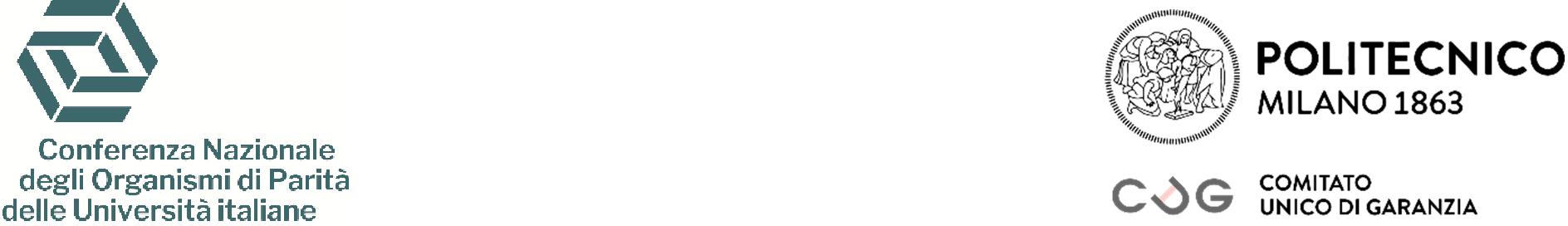 Smart Academia. 
Valutazione, lavoro, benessere ed equità nell’università che cambiaConvegno Annuale della Conferenza Nazionale degli Organismi di Parità delle Università italiane 
Politecnico di Milano, 3-4 dicembre 2020 
TITOLO DEL CONTRIBUTOABSTRACT 
(da inviare entro il 20 luglio 2020 a counipar@gmail.com)TEMI (massimo 2 tra i seguenti temi)PAROLE CHIAVEABSTRACT 3000 – 5000 caratteri spazi inclusiAutori/autrici (inserire un * se corresponding author)Afferenza (di autori/autrici)Indirizzi e-mail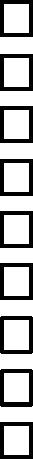 Benessere e lavoro durante l’emergenza COVID19Lavoro accademico e amministrativo in remotoImpatto della valutazione sui profili di carriera, reclutamento e progressione di carrieraValutazione della qualità della ricercaMisurazione e valutazione della performanceValutazione del rischio stress lavoro-correlatoBilanci di genere nei processi valutativiImpatto e valutazione della didattica a distanzaRuolo degli organismi parità